   БАШҠОРТОСТАН РЕСПУБЛИКАҺЫ                                     РЕСПУБЛИка БАШКОРТОСТАН     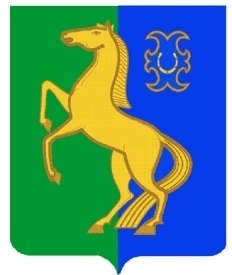  ЙƏРМƏКƏЙ районы                                                                АДМИНИСТРАЦИЯмуниципаль РАЙОНЫның                                                   сельского поселения              СПАРТАК АУЫЛ СОВЕТЫ                                                     спартакский сельсовет                                    ауыл БИЛƏмƏҺе                                                          МУНИЦИПАЛЬНОГО РАЙОНА                     ХАКИМИƏТЕ                                                                     ЕРМЕКЕЕВСКий РАЙОН452182, Спартак ауыл, Клуб урамы, 4                                                   452182, с. Спартак, ул. Клубная, 4       Тел. (34741) 2-12-71,факс 2-12-71                                                                  Тел. (34741) 2-12-71,факс 2-12-71  е-mail: spartak_s_s@maiI.ru                                                        е-mail: spartak_s_s@maiI.ru                                               ҠАРАР                                       № 70                ПОСТАНОВЛЕНИЕ               « 01 » июль 2013 й.                                                            « 01 »  июля  2013 г.                                                                                                      О предоставлении  жилья                 Руководствуясь главой 8 Жилищного кодекса РФ, постановлением главы администрации муниципального района Ермекеевский район  № 610 от « 06 » октября 2009 года « О передаче объектов муниципального жилищного фонда в собственность сельских поселений»ПОСТАНОВЛЯЮ :                1. Предоставить жилое помещение Сергеевой Анастасии Николаевне, по адресу : Республика Башкортостан, Ермекеевский район , село  Спартак,    улица Пионерская, дом № 41, кв. № 2Состав семьи 5 человек.                 2.  Управляющей делами администрации сельского поселения   Спартакский сельсовет заключить договор  найма жилого помещения с Сергеевой Анастасией Николаевной.                                  Глава сельского поселения                                   Спартакский сельсовет                                   муниципального района                                  Ермекеевский район                                  Республики Башкортостан                                    Ф.Х.Гафурова